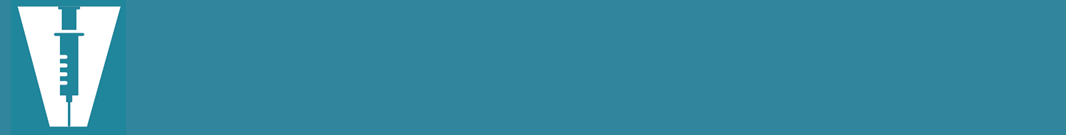 Abajo se encuentra un ejemplo de carta para donadores que tu organización puede adaptar y utilizar para solicitar apoyo en tus esfuerzos de vacunación.Saludos amigos,A medida que la vacuna contra el COVID-19 se torna más accesible, conseguir que la mayor cantidad de ciudadanos posible se vacune continúa siendo imperativo. Sin embargo, muchas personas en situación de desamparo (PEH, por sus siglas en inglés) han experimentado históricamente un inicuo trato, servicio y alcance por parte de los sistemas de salud. Esto ha contribuido a la desconfianza que algunos PEH tienen en la vacuna contra el COVID-19, su seguridad y efectividad.Investigación ha demostrado que los incentivos pueden incrementar la aprobación general de la vacuna en nuestras poblaciones. Estos incentivos pueden animar a un individuo a vacunarse, lo cual ayudará a que ellos, sus familias y demás personas a las que servimos se encuentren a salvo.Los incentivos pueden incluir tarjetas de regalo (gift cards), un voucher para comida, kits de higiene o [cualquier otra cosa a la que tu población local pueda encontrarle valor].Hoy, me dirijo a usted para solicitar su apoyo en conseguir estos incentivos. Su donación monetaria o [identificar los artículos específicos necesarios y sus cantidades] ayudarán a demostrar a nuestros miembros de la comunidad en situación de desamparo que sentimos que su seguridad es importante; también demostrará las alianzas entre nuestras organizaciones y su dedicación a nuestra comunidad. Su donación a [NOMBRE DE LA ORGANIZACIÓN] nos ayudará a salvaguardar nuestra comunidad. Si tiene cualquier pregunta o le gustaría hablar sobre las posibles maneras en las que [NOMBRE DE LA EMPRESA] puede ayudarnos a hacer nuestra comunidad más segura a través de la vacunación generalizada contra el COVID-19, estaré gustoso/a de organizar una reunión para hacerlo. También incluyo algunos ejemplos de publicaciones para redes sociales que usted y su equipo pueden utilizar en el espacio social para demostrar su apoyo a la vacunación en nuestra comunidad y nuestra meta común de aliviar la carga de nuestros profesionales de la salud e instalaciones.Aprecio mucho su colaboración,